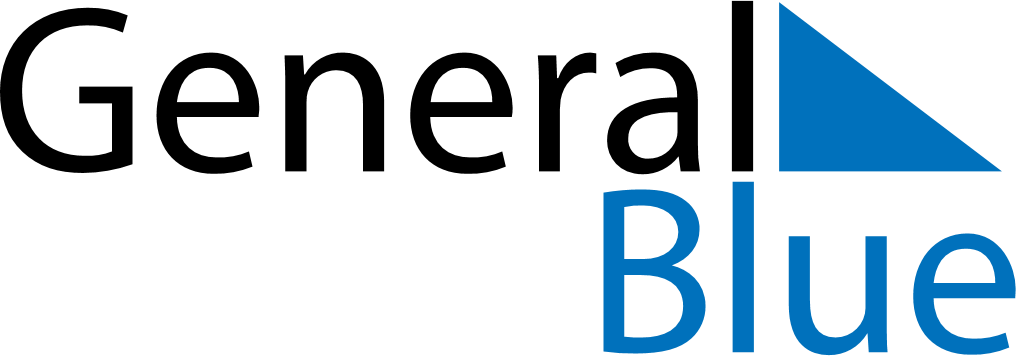 June 2024June 2024June 2024June 2024June 2024June 2024June 2024Apucarana, Parana, BrazilApucarana, Parana, BrazilApucarana, Parana, BrazilApucarana, Parana, BrazilApucarana, Parana, BrazilApucarana, Parana, BrazilApucarana, Parana, BrazilSundayMondayMondayTuesdayWednesdayThursdayFridaySaturday1Sunrise: 7:00 AMSunset: 5:46 PMDaylight: 10 hours and 46 minutes.23345678Sunrise: 7:00 AMSunset: 5:46 PMDaylight: 10 hours and 45 minutes.Sunrise: 7:01 AMSunset: 5:46 PMDaylight: 10 hours and 45 minutes.Sunrise: 7:01 AMSunset: 5:46 PMDaylight: 10 hours and 45 minutes.Sunrise: 7:01 AMSunset: 5:46 PMDaylight: 10 hours and 44 minutes.Sunrise: 7:02 AMSunset: 5:46 PMDaylight: 10 hours and 44 minutes.Sunrise: 7:02 AMSunset: 5:46 PMDaylight: 10 hours and 44 minutes.Sunrise: 7:02 AMSunset: 5:46 PMDaylight: 10 hours and 43 minutes.Sunrise: 7:03 AMSunset: 5:46 PMDaylight: 10 hours and 43 minutes.910101112131415Sunrise: 7:03 AMSunset: 5:46 PMDaylight: 10 hours and 42 minutes.Sunrise: 7:04 AMSunset: 5:46 PMDaylight: 10 hours and 42 minutes.Sunrise: 7:04 AMSunset: 5:46 PMDaylight: 10 hours and 42 minutes.Sunrise: 7:04 AMSunset: 5:46 PMDaylight: 10 hours and 42 minutes.Sunrise: 7:04 AMSunset: 5:46 PMDaylight: 10 hours and 42 minutes.Sunrise: 7:05 AMSunset: 5:46 PMDaylight: 10 hours and 41 minutes.Sunrise: 7:05 AMSunset: 5:46 PMDaylight: 10 hours and 41 minutes.Sunrise: 7:05 AMSunset: 5:47 PMDaylight: 10 hours and 41 minutes.1617171819202122Sunrise: 7:05 AMSunset: 5:47 PMDaylight: 10 hours and 41 minutes.Sunrise: 7:06 AMSunset: 5:47 PMDaylight: 10 hours and 41 minutes.Sunrise: 7:06 AMSunset: 5:47 PMDaylight: 10 hours and 41 minutes.Sunrise: 7:06 AMSunset: 5:47 PMDaylight: 10 hours and 41 minutes.Sunrise: 7:06 AMSunset: 5:47 PMDaylight: 10 hours and 40 minutes.Sunrise: 7:06 AMSunset: 5:47 PMDaylight: 10 hours and 40 minutes.Sunrise: 7:07 AMSunset: 5:48 PMDaylight: 10 hours and 40 minutes.Sunrise: 7:07 AMSunset: 5:48 PMDaylight: 10 hours and 40 minutes.2324242526272829Sunrise: 7:07 AMSunset: 5:48 PMDaylight: 10 hours and 40 minutes.Sunrise: 7:07 AMSunset: 5:48 PMDaylight: 10 hours and 41 minutes.Sunrise: 7:07 AMSunset: 5:48 PMDaylight: 10 hours and 41 minutes.Sunrise: 7:07 AMSunset: 5:49 PMDaylight: 10 hours and 41 minutes.Sunrise: 7:08 AMSunset: 5:49 PMDaylight: 10 hours and 41 minutes.Sunrise: 7:08 AMSunset: 5:49 PMDaylight: 10 hours and 41 minutes.Sunrise: 7:08 AMSunset: 5:49 PMDaylight: 10 hours and 41 minutes.Sunrise: 7:08 AMSunset: 5:50 PMDaylight: 10 hours and 41 minutes.30Sunrise: 7:08 AMSunset: 5:50 PMDaylight: 10 hours and 42 minutes.